Publicado en Las Rozas-Madrid el 27/04/2023 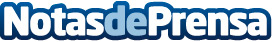 El alcalde de Las Rozas visita Cione Grupo de Ópticas con motivo de su 50º AniversarioJosé de la Uz, acompañado por Mercedes Piera, concejal de Economía; Jaime Santamarta, concejal de Medio Ambiente; y Ana Isabel Pita, directora de las Rozas Innova, han conocido las instalaciones de una cooperativa que, desde Las Rozas, distribuye más de 1.000.000 de pedidos anuales para 1.100 ópticas en España y PortugalDatos de contacto:Javier Bravo606411053Nota de prensa publicada en: https://www.notasdeprensa.es/el-alcalde-de-las-rozas-visita-cione-grupo-de Categorias: Nacional Imágen y sonido Madrid Recursos humanos Servicios médicos http://www.notasdeprensa.es